									Name __________________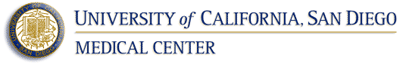 				       					MR# ___________________You have a(n) ____________________ scheduled for __________________.  This requires that you stop taking your Coumadin (warfarin) before the procedure.7 days prior to procedure	Date _________	Warfarin dose _________	Lovenox injection _________6 days prior to procedure	Date _________	Warfarin dose _________	Lovenox injection _________5 days prior to procedure	Date _________	Warfarin dose _________	Lovenox injection _________4 days prior to procedure	Date _________	Warfarin dose _________	Lovenox injection _________3 days prior to procedure	Date _________	Warfarin dose _________	Lovenox injection _________2 days prior to procedure	Date _________	Warfarin dose _________	Lovenox injection _________1 day prior to procedure	Date _________	Warfarin dose _________	Lovenox injection _________Day of procedure	Date _________	Warfarin dose _________	Lovenox injection _________1 day after procedure	Date _________	Warfarin dose _________	Lovenox injection _________2 days after procedure	Date _________	Warfarin dose _________	Lovenox injection _________3 days after procedure	Date _________	Warfarin dose _________	Lovenox injection _________4 days after procedure	Date _________	Warfarin dose _________	Lovenox injection _________5 days after procedure 	Date _________	Warfarin dose _________	Lovenox injection _________	6 days after procedure	Date _________	Warfarin dose _________	Lovenox injection _________7 days after procedure	Date _________  	Warfarin dose _________	Lovenox injection _________